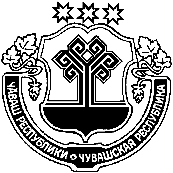 Об образовании земельного участка     В соответствии с Земельным кодексом Российской Федерации от25.10.2001г. №136-ФЗ, Градостроительным кодексом Российской Федерации от 29.10.2004г. №190-ФЗ, администрация Яндобинского сельского поселения Аликовского района ПОСТАНОВЛЯЕТ: Разрешить образовать земельный участок, с видом разрешенного использования: общее пользование территории, место расположение: Чувашская Республика, район Аликовский, с/пос. Яндобинское, с. Русская Сорма, ул. Калинина, земли населенных пунктов, общей площадью 57 кв.м.Настоящее постановление подлежит официальному опубликованию и размещению на официальном сайте Яндобинского сельского поселения. Глава Яндобинскогосельского поселения                                                                                                 Л.П. МукинЧУВАШСКАЯ РЕСПУБЛИКА АЛИКОВСКИЙ РАЙОНЧĂВАШ РЕСПУБЛИКИЭЛЕК РАЙОНĚГЛАВА АДМИНИСТРАЦИИЯНДОБИНСКОГО СЕЛЬСКОГО ПОСЕЛЕНИЯ          ПОСТАНОВЛЕНИЕ«21» октября  2019    № 69Юнтапа салиЮНТАПА ЯЛ АДМИНИСТРАЦИПОСЕЛЕНИЙĚН ПУÇЛĂХĚ ЙЫШĂНУ         «21» октября  2019  № 69село Яндоба